РОССИЙСКАЯ ФЕДЕРАЦИЯАДМИНИСТРАЦИЯ НИКОЛО-АЛЕКСАНДРОВСКОГО СЕЛЬСОВЕТАОКТЯБРЬСКОГО РАЙОНА АМУРСКОЙ ОБЛАСТИРАСПОРЯЖЕНИЕ02.04.2024                                                                                                    № 4 - рс. Николо-АлександровкаНа основании постановления Правительства Российской Федерации от 16.09.2020. № 1479 «Об утверждении Правил противопожарного режима в Российской Федерации», Законом Амурской области от 08.02.2005 № 432-03 «О пожарной безопасности», постановлений Правительства Амурской области от 01.04.2024 № 230 «Об установлении особого противопожарного режима на территории Амурской области», от 01.04.2024 № 231 «Об установлении начала пожароопасного сезона на территории Амурской области в 2024 году», распоряжения администрации Октябрьского района Амурской области от 01.04.2024 № 197 -р «Об установлении начала пожароопасного сезона и  особого пожароопасного режима на территории Николо-Александровского сельсовета   в 2024 год на территории Октябрьского района», в целях предупреждения пожаров, предотвращения значительных материальных потерь и создания условий по недопущению гибели людей на территории Николо-Александровского сельсовета.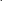 1.С 01 апреля 2024 года на территории Николо-Александровского сельсовета - установить начало противопожарного сезона в 2024 году; - ввести особый противопожарный режим.         2.Обеспечить круглосуточное наблюдение за пожарной обстановкой на территории Николо-Александровского сельсовета.         3.Провести разъяснительную и агитационную работу среди населения по правилам пожарной безопасности в лесах и в населенных пунктах.         4.Запретить выжигание сухой растительности.         5.Ограничить пребывание граждан в лесах и въезд в них транспортных средств.        6.Контроль за исполнением настоящего распоряжения оставляю за собойГлава Николо-Александровского сельсовета                                 Г.Т.ПанаринаОб установлении начала пожароопасного сезона и особого пожароопасного  режима на территории Николо-Александровскогосельсовета   в 2024 год